ŽIVA BITJA IN TOPLOTNA IZOLACIJA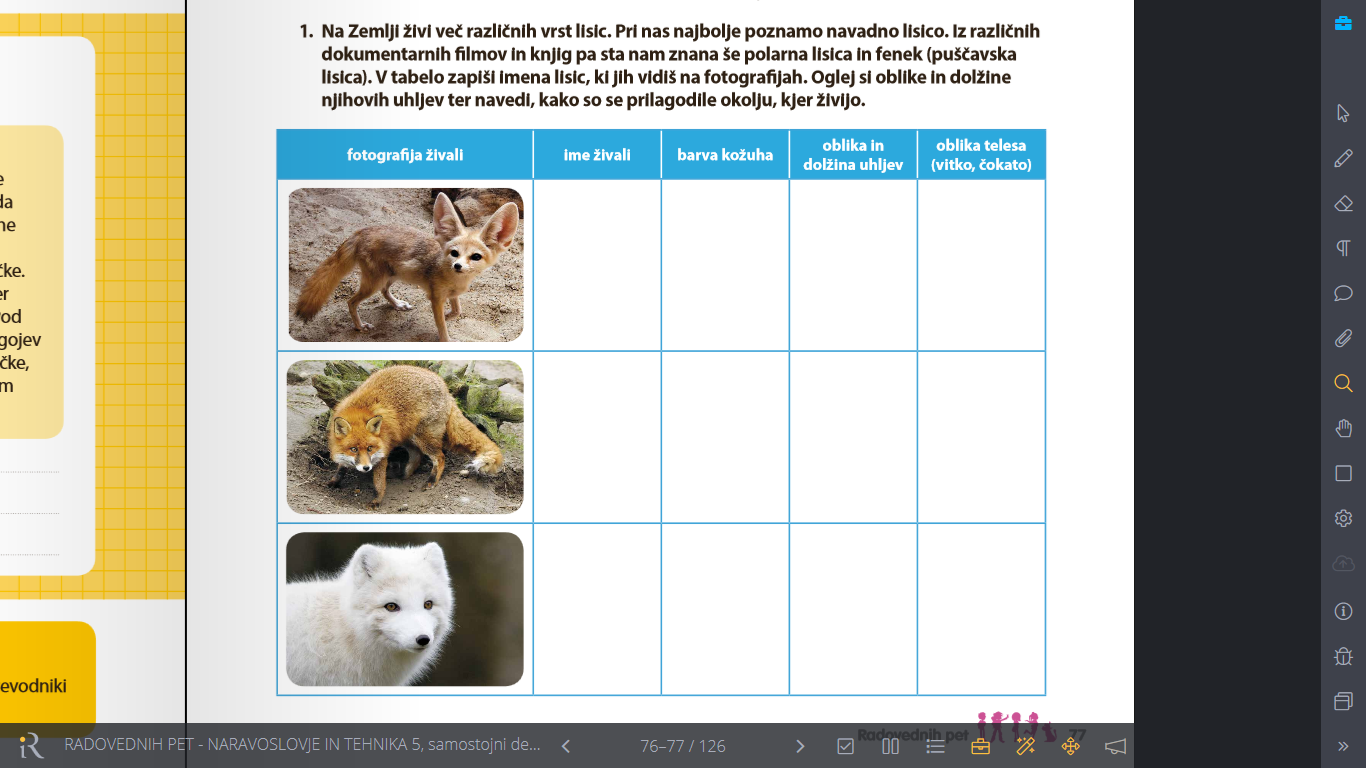 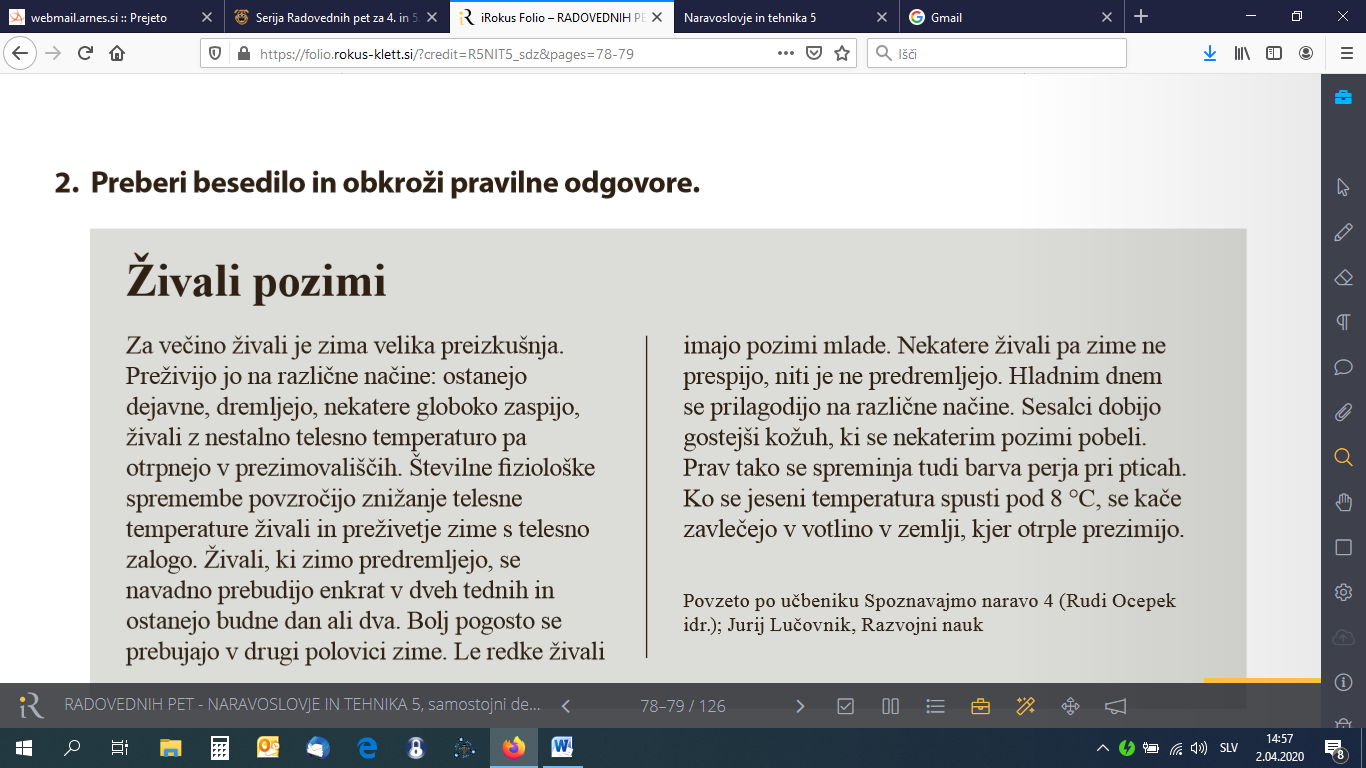 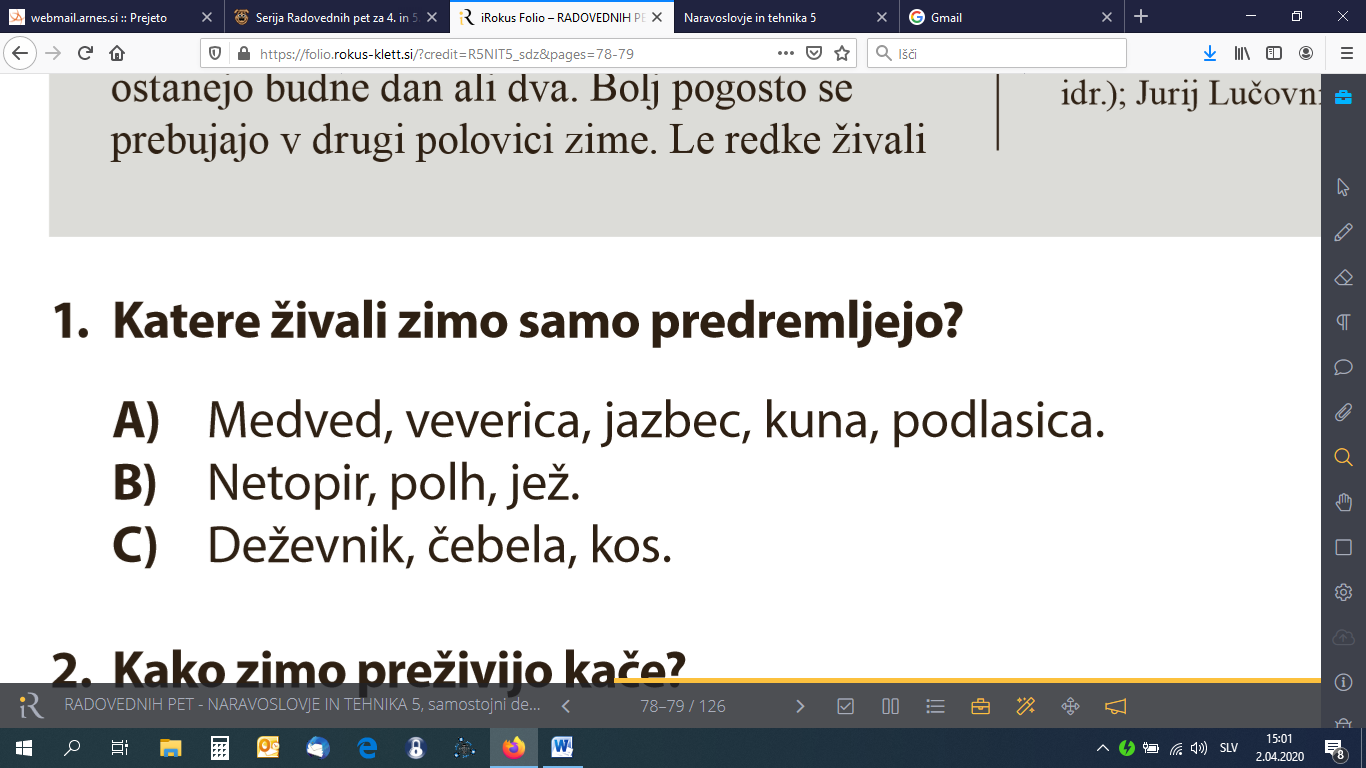 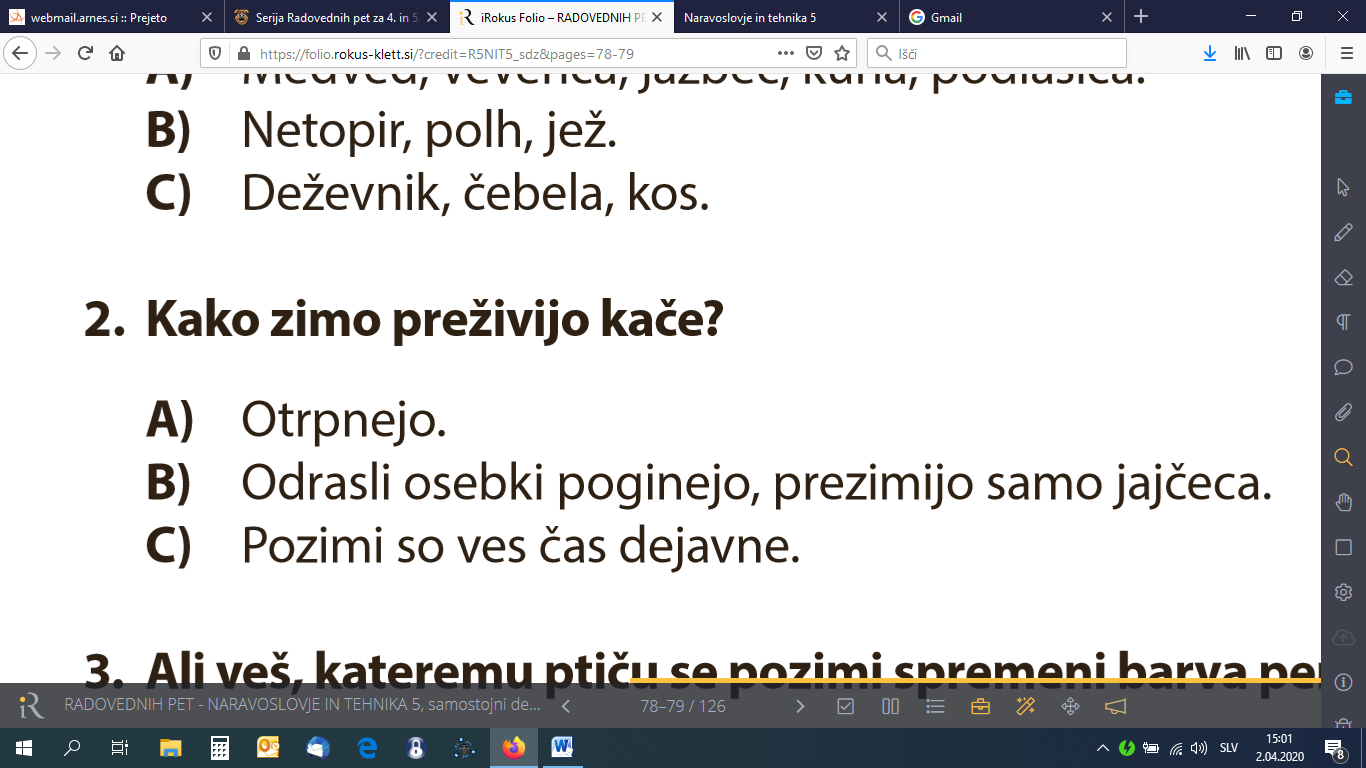 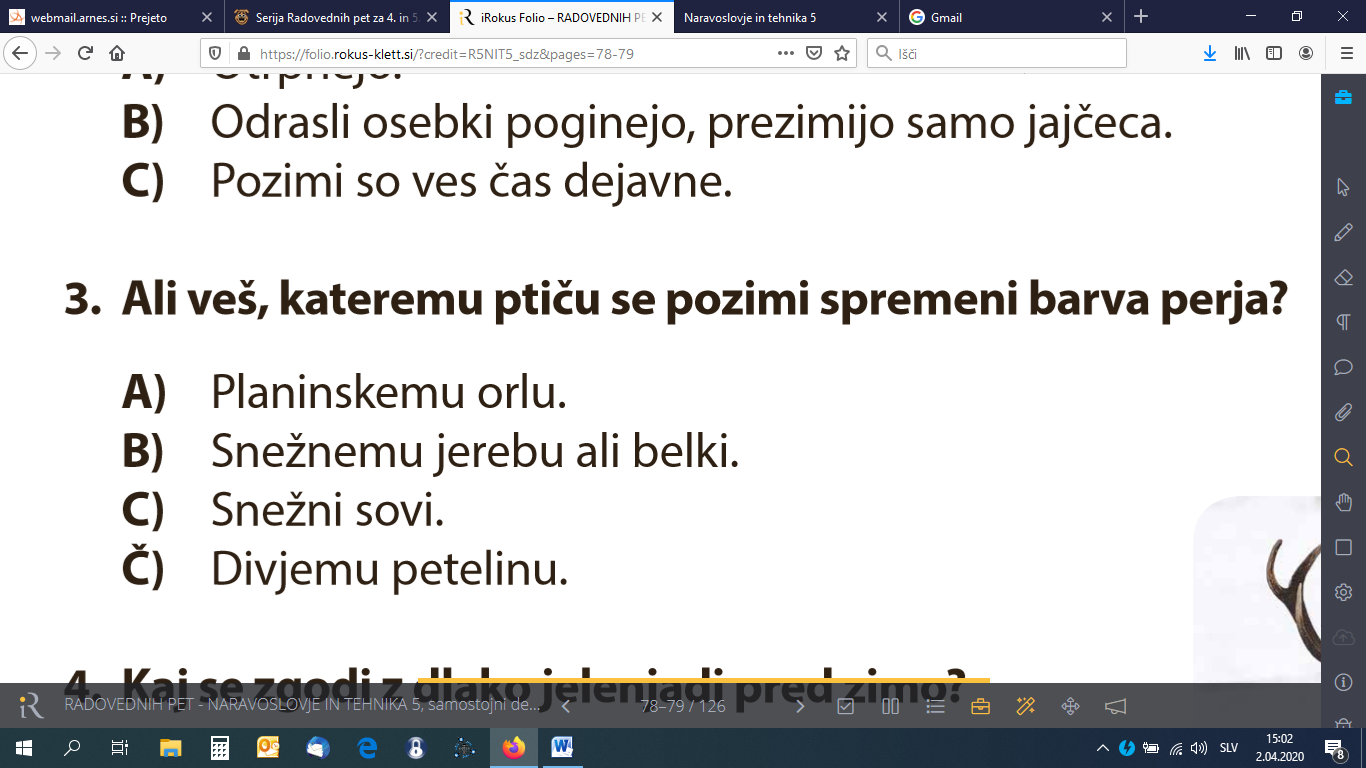 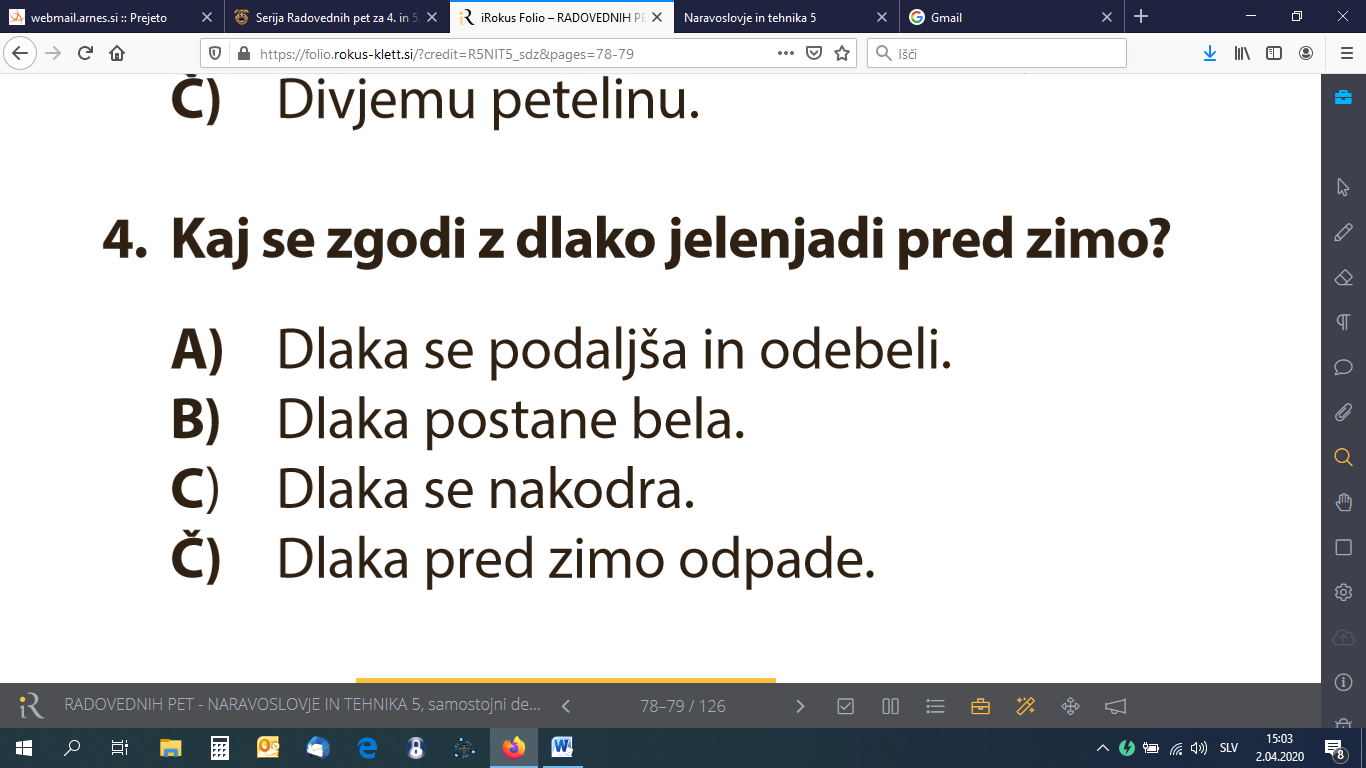 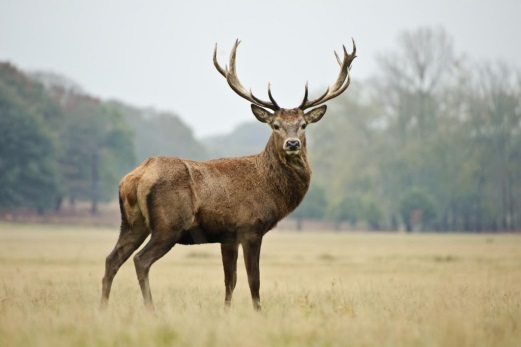 